    Ш УöМ                    П О С Т А Н О В Л Е Н И Е от  02  апреля  2015 года                                                                                            №  14 Республика Коми, Ижемский  район, с. ИжмаО МЕРАХ ПО ОБЕСПЕЧЕНИЮ ПОЖАРНОЙ БЕЗОПАСНОСТИ В ГРАНИЦАХСЕЛЬСКОГО  ПОСЕЛЕНИЯ  «ИЖМА»  В ВЕСЕННИЙ  - ЛЕТНИЙПОЖАРООПАСНЫЙ ПЕРИОД   2014 ГОДАВ  целях  обеспечения  пожарной  безопасности от 21.12.1994 N 69-ФЗ на  территории   сельского поселения  «Ижма» и  в   соответствии  с требованиями   Федерального  закона  от 21.12.1994 N 69-ФЗ «О пожарной безопасности»,  Федерального закона  от 06.10.2003  № 131-ФЗ  «Об общих  принципах  местного самоуправления  в  Российской Федерации»,  Федерального  закона от  22.07.2008 № 123 –ФЗ «Технический  регламент о  требованиях  пожарной безопасности», администрация сельского поселения «Ижма»                                           ПОСТАНОВЛЯЕТ:1. На  весенне-летний пожароопасный  период  2015 года  разработать  мероприятия по  обеспечению  противопожарной  безопасности  на  территории  сельского  поселения  «Ижма»:- по оснащению территорий сельских поселений первичными средствами пожаротушения и противопожарным инвентарем;- по созданию условий для забора воды из источников наружного противопожарного водоснабжения;- по созданию условий для организации добровольной пожарной охраны и участия граждан в обеспечении первичных мер пожарной безопасности и тушении лесных пожаров;- по недопущению неконтролируемых выжиганий сухой травы на полях (лугах) и обочинах дорог;- по организации полной очистки территорий жилых домов, предприятий и организаций от горючих материалов, отходов и мусора;- по проведению опашки населенных пунктов, подверженных угрозе пожаров от опалов травы;- проведения комплекса работ по содержанию противопожарных разрывов (шириной не менее ) и защитных минерализованных полос (шириной не менее 30 метров) в местах примыкания лесных массивов к населенным пунктам и отдельно стоящим объектам;- по сносу ветхих строений.2. Рекомендовать руководителям предприятий и организаций:- разработать и утвердить приказами (распоряжениями) конкретные противопожарные мероприятия на весенне-летний пожароопасный период 2015 года;- усилить контроль за противопожарным состоянием   вверенных объектов;-принять меры по организации и содержанию добровольных пожарных формирований и их подготовке;- создать условия забора воды из источников наружного водоснабжения, расположенных на территории объектов;- обеспечить своевременное прибытие пожарной и приспособленной для целей пожаротушения техники на тушение пожаров и учения предусмотренных расписанием выездов подразделений, пожарной охраны на тушение пожаров на территории   сельского  поселения  «Ижма»;- привести в исправное состояние имеющиеся системы охранно-пожарной сигнализации;- обеспечить объекты и помещения,   первичными средствами тушения пожаров в соответствии с требованиями норм и правил;- организовать проведение занятий по пожарно-техническому минимуму и обучение работников мерам пожарной безопасности. Активизировать противопожарную пропаганду, обеспечить изготовление (обновление) уголков по соблюдению мер пожарной безопасности.3. Рекомендовать начальникам ФГКУ «8 отряд ФПС  по  Республике Коми»  Нурлатову В.И.,  и начальнику  отделения  надзорной  деятельности  по   Ижемскому  району   Хозяинову А.Е.:- активизировать пожарно-профилактическую работу в населенных пунктах по обучению граждан мерам пожарной безопасности;- оказать методическую и практическую помощь руководителям предприятий и организаций, создающих ДПФ (добровольные пожарные формирования) по обучению водителей пожарной (водоподающей) техники и членов формирований по работе на пожарах.4. Рекомендовать начальникам  ООО «Северстрой» Семяшкину С.З., ИРЭС Каневу А.Х., участка электросвязи Филиппову В.Г. принять меры по очистке полос отвода дорог, линий проводной связи и ЛЭП от валежней, сухостойной древесины и горючих отходов.5. Рекомендовать   начальнику   МБУ «Жилищное  управление»  Соколовой М.П..  и     собственникам  индивидуального жилья:5.1. Активизировать противопожарную пропаганду, для чего в мае - июне 2015 года провести подворный обход квартир в муниципальных жилых домах с целью проведения бесед с квартиросъемщиками на темы:- о соблюдении мер пожарной безопасности в быту;-по приведению в пожаробезопасное состояние отопительных печей и электрооборудования;- по  обеспечению жилых домов,   первичными средствами тушения пожаров в соответствии с требованиями норм и правил;- по недопущению сжигания мусора и отходов в сухую и ветреную погоду.5.2. В срок до 01.06.2015 организовать вывоз бытового и горючего мусора на свалки.6. Директорам  МБОУ «Ижемская СОШ» и  ГС ОУ «Специальной  (коррекционной) общеобразовательной      школы-  интернат № 9 VIII вида»,  заведующим  детских  дошкольных  учреждений  на  территории  сельского  поселения  «Ижма»:6.1. Организовать в мае 2015 года проведение во всех школах и детских дошкольных учреждениях обучение детей мерам пожарной безопасности по специальным программам и дополнительных бесед о недопущении пожаров от детской шалости с огнем.7.Утвердить  план  по  пожарной  безопасности  по  сельскому  поселению  «Ижма»  согласно  приложению.8. Контроль за исполнением настоящего Постановления возлагаю  на  себя.Глава  сельского  поселения  «Ижма»                                                        И.Н.Истомин Приложение к постановлению администрации сельского  поселения  «Ижма»                                                                                                  от  02 апреля 2015 года №  14                                                                                  ПЛАН мероприятий   по  пожарной  безопасности  на  территориисельского  поселения   «Ижма»                                                                                                                                                        «Изьва» сикт  овмöдчöминса  администрация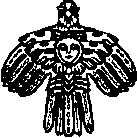    Администрации    сельского  поселения    «Ижма»  № п/п  МероприятияРекомендуемый срокисполненияРекомендуемый срокисполненияОтветственные за  исполнениеОтветственные за  исполнениеПриме-чания1                         2            3         4         4   5   5                                       1 раздел- подготовительные  мероприятия                                        1 раздел- подготовительные  мероприятия                                        1 раздел- подготовительные  мероприятия                                        1 раздел- подготовительные  мероприятия                                        1 раздел- подготовительные  мероприятия                                        1 раздел- подготовительные  мероприятия                                        1 раздел- подготовительные  мероприятия 1Проведение комплекса работ по содержанию противопожарных разрывов (шириной не менее ) и защитных минерализованных полос (шириной не менее ) в местах примыкания лесных массивов к населенным пунктам и отдельно стоящим объектам;В течение противопожарного периода В течение противопожарного периода Терентьев Л.В.,  ведущий специалист администрацииТерентьев Л.В.,  ведущий специалист администрации2Уточнение  сил  и  средств,  привлекаемых  для  ликвидации  пожаров  на  территории сельского  поселения  «Ижма» до  20  мая  2015до  20  мая  2015Истомин И.Н.,  глава с.п.  «Ижма»,Ануфриева  П.М.,  заместитель  руководителя,Терентьев Л.В.,  ведущий специалист администрацииИстомин И.Н.,  глава с.п.  «Ижма»,Ануфриева  П.М.,  заместитель  руководителя,Терентьев Л.В.,  ведущий специалист администрации                               2 раздел- проведение  специальных мероприятий                                2 раздел- проведение  специальных мероприятий                                2 раздел- проведение  специальных мероприятий                                2 раздел- проведение  специальных мероприятий                                2 раздел- проведение  специальных мероприятий                                2 раздел- проведение  специальных мероприятий                                2 раздел- проведение  специальных мероприятий 3Принятие мер по очистке полос отвода дорог, линий проводной связи и ЛЭП от валежней, сухостойной древесины и горючих отходов.в  течение  пожароопасного  периодав  течение  пожароопасного  периода  Начальники: ООО «Север» -Семяшкин С.З., ИРЭС -Канев А.Х., ОАО «СЗТ» - Филиппов В.Г.  Начальники: ООО «Север» -Семяшкин С.З., ИРЭС -Канев А.Х., ОАО «СЗТ» - Филиппов В.Г.4Обеспечение  контроля,  приема  информации  о  складывающейся   пожарной  обстановке  на  территории   поселения В  течение  пожароопасного  периодаВ  течение  пожароопасного  периодаИстомин И.Н.,  глава с.п.  «Ижма»,Ануфриева  П.М.,  заместитель  руководителя,Терентьев Л.В.,  ведущий специалистИстомин И.Н.,  глава с.п.  «Ижма»,Ануфриева  П.М.,  заместитель  руководителя,Терентьев Л.В.,  ведущий специалист5 Запрещение  огневой  очистки  лесосек и  бесконтрольного  сжигания  отходов                   в  течение  пожароопасного  периода              в  течение  пожароопасного  периода              Руководители предприятий  организаций, предприниматели              Руководители предприятий  организаций, предприниматели             6Проведение  разъяснительной работы  с  населением по  предупреждению  лесных  пожаров,  правилами  поведения  в  лесу        и  соблюдения мер  пожарной  безопасности в сухую,  жаркую  погоду    в  течение  пожароопасного  периодав  течение  пожароопасного  периодаИстомин И.Н.,  глава с.п.  «Ижма»,Ануфриева  П.М.,  заместитель  руководителя,Терентьев Л.В.,  ведущий специалистИстомин И.Н.,  глава с.п.  «Ижма»,Ануфриева  П.М.,  заместитель  руководителя,Терентьев Л.В.,  ведущий специалист7Вручение  памяток  по  противопожарной  безопасности  населениюпостояннопостоянноАнуфриева  П.М.,  заместитель  руководителя администрации с.п. «Ижма», Рочева В.А.,  ведущий  специалистАнуфриева  П.М.,  заместитель  руководителя администрации с.п. «Ижма», Рочева В.А.,  ведущий  специалист8Проведение подворовых обходов квартир в муниципальных жилых домах,  индивидуальных  жилых домах с целью проведения бесед с квартиросъемщиками и  собственниками  жилья о соблюдении мер пожарной безопасности в бытумай- августмай- августАнуфриева  П.М.,  заместитель  руководителя,Терентьев Л.В.,  ведущий специалистЧупрова Л.Ф., ведущий  специалист,  Соколова М.П.,  начальникМБУ «Жилищное  управление»   Ануфриева  П.М.,  заместитель  руководителя,Терентьев Л.В.,  ведущий специалистЧупрова Л.Ф., ведущий  специалист,  Соколова М.П.,  начальникМБУ «Жилищное  управление»   9Проведение во всех образовательных и детских дошкольных учреждениях обучение детей мерам пожарной безопасности по специальным программам и дополнительных бесед о недопущении пожаров от детской шалости с огнем.   май  2015   май  2015Пудкова Е.Г.,  Директор  МБОУ  «ИСОШ», Осокина Т.Н.,  Директор ГС «КОУ» специальной  «коррекционной общеобразовательной      школы-  интернат № 9 VIII вида» с.ИжмаПудкова Е.Г.,  Директор  МБОУ  «ИСОШ», Осокина Т.Н.,  Директор ГС «КОУ» специальной  «коррекционной общеобразовательной      школы-  интернат № 9 VIII вида» с.Ижма10Проведение мероприятий (субботников) по уборке дворовых территорий среди организаций и жителей сельского поселения «Ижма»Май 2015Май 2015Истомин И.Н., глава сельского поселения «Ижма», Ануфриева П.М., заместитель руководителя администрации, Терентьев Л.В., ведущий специалист, руководители предприятий, организаций, предпринимателиИстомин И.Н., глава сельского поселения «Ижма», Ануфриева П.М., заместитель руководителя администрации, Терентьев Л.В., ведущий специалист, руководители предприятий, организаций, предприниматели                       3 раздел-  обеспечение  надлежащего  состояния  пожарных  водоемов                          3 раздел-  обеспечение  надлежащего  состояния  пожарных  водоемов                          3 раздел-  обеспечение  надлежащего  состояния  пожарных  водоемов                          3 раздел-  обеспечение  надлежащего  состояния  пожарных  водоемов                          3 раздел-  обеспечение  надлежащего  состояния  пожарных  водоемов                          3 раздел-  обеспечение  надлежащего  состояния  пожарных  водоемов                          3 раздел-  обеспечение  надлежащего  состояния  пожарных  водоемов   11Организация  проверки  пожводоемом май  - октябрьмай  - октябрьТерентьев Л.В.,  ведущий специалист  администрации, руководители  учреждений  и  организаций     Терентьев Л.В.,  ведущий специалист  администрации, руководители  учреждений  и  организаций     12Надлежащее содержание подъездных дорог к пожарным водоемам  постояннопостоянноТерентьев Л.В., ведущий специалист администрации, руководители учреждений и организацийТерентьев Л.В., ведущий специалист администрации, руководители учреждений и организаций13Строительство новых пожарных водоемовПри софинансировании из средств  муниципального района «Ижемский», Республики КомиПри софинансировании из средств  муниципального района «Ижемский», Республики Коми